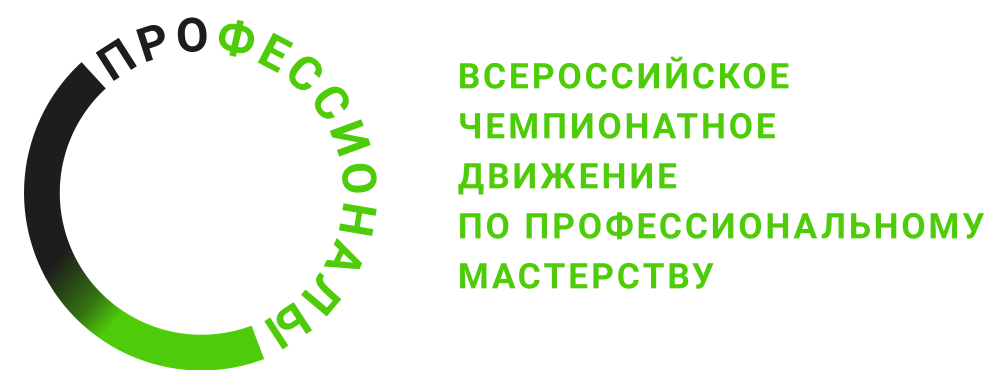 Инструкция по охране трудакомпетенция «Вертикальный транспорт» регионального Чемпионата по профессиональному мастерству «Профессионалы» в 2024 г.2024 г.Содержание1. Область применения1.1 Настоящие правила разработаны на основе типовой инструкции по охране труда с учетом требований законодательных и иных нормативных правовых актов, содержащих государственные требования охраны труда, правил по охране труда и предназначена для участников регионального Чемпионата по профессиональному мастерству «Профессионалы» в 2024 г. (далее Чемпионата).1.2 Выполнение требований настоящих правил обязательны для всех участников регионального Чемпионата по профессиональному мастерству «Профессионалы» в 2024 г. компетенции «Вертикальный транспорт». 2. Нормативные ссылки2.1 Правила разработаны на основании следующих документов и источников:2.1.1 Трудовой кодекс Российской Федерации от 30.12.2001 № 197-ФЗ.2.1.2. Федеральный закон «О промышленной безопасности опасных производственных объектов» от 21.07.1997 г. N 116-ФЗ (ред. от 11.06.2021 г.)2.1.3. Приказ Министерства труда и социальной защиты Российской Федерации «Об утверждении правил по охране труда при эксплуатации промышленного транспорта» от 18 ноября 2020 г. № 814н.2.1.4. Приказ Министерства труда и социальной защиты Российской Федерации «Об утверждении общих требований к организации безопасного рабочего места» от 29.10.2021 № 774н.2.1.5.  Приказ Министерства труда и социальной защиты Российской Федерации «Об утверждении Правил по охране труда при работе с инструментом и приспособлениями» от 27.11.2020 № 835н.3. Общие требования охраны труда3.1. К выполнению конкурсного задания по компетенции «Вертикальный транспорт» допускаются участники Чемпионата, прошедшие вводный инструктаж по охране труда, инструктаж на рабочем месте, обучение и проверку знаний требований охраны труда, имеющие справку об обучении (или работе) в образовательной организации (или на производстве) по профессии электромеханик по лифтам, ознакомленные с инструкцией по охране труда, не имеющие противопоказаний к выполнению заданий по состоянию здоровья и имеющие необходимые навыки по эксплуатации инструмента, приспособлений и оборудования.3.2. Участник Чемпионата обязан:3.2.1. Выполнять только ту работу, которая определена его ролью на Чемпионате.3.2.2. Правильно применять средства индивидуальной и коллективной защиты.3.3.3. Соблюдать требования охраны труда.3.3.4. Немедленно извещать экспертов о любой ситуации, угрожающей жизни и здоровью участников Чемпионата, о каждом несчастном случае, происшедшем на Чемпионате, или об ухудшении состояния своего здоровья, в том числе о проявлении признаков острого профессионального заболевания (отравления).3.3.5. Применять безопасные методы и приёмы выполнения работ и оказания первой помощи, инструктаж по охране труда.3.3. При выполнении работ на участника Чемпионата возможны воздействия следующих опасных и вредных производственных факторов:- поражение электрическим током;- повышенная загазованность воздуха рабочей зоны, наличие в воздухе рабочей зоны вредных аэрозолей;- повышенная или пониженная температура воздуха рабочей зоны;- повышенная температура обрабатываемого материала, изделий, наружной поверхности оборудования и внутренней поверхности замкнутых пространств, расплавленный металл;- ультрафиолетовое и инфракрасное излучение;- повышенная яркость света при осуществлении процесса сварки;- повышенные уровни шума и вибрации на рабочих местах;- физические и нервно-психические перегрузки;- падающие предметы (элементы оборудования) и инструмент.3.4. Все участники Чемпионата (эксперты и конкурсанты) должны находиться на площадке в спецодежде, спецобуви и применять средства индивидуальной защиты:3.5. Участникам Чемпионата необходимо знать и соблюдать требования по охране труда, пожарной безопасности, производственной санитарии.3.6. Конкурсные работы должны проводиться в соответствии с технической документацией задания Чемпионата.3.7. Участники обязаны соблюдать действующие на Чемпионате правила внутреннего распорядка и графики работы, которыми предусматриваются: время начала и окончания работы, перерывы для отдыха и питания и другие вопросы использования времени Чемпионата. 3.8. В случаях травмирования или недомогания, необходимо прекратить работу, известить об этом экспертов и обратиться в медицинское учреждение.3.9. Лица, не соблюдающие настоящие Правила, привлекаются к ответственности согласно действующему законодательству.3.10. Несоблюдение участником норм и правил охраны труда ведет к потере баллов. Постоянное нарушение норм безопасности может привести к временному или полному отстранению от участия в Чемпионате.4. Требования охраны труда перед началом работы4.1. Перед началом выполнения работ конкурсант обязан:накануне конкурса, должен ознакомиться с инструкцией по технике безопасности, с планами эвакуации при возникновении пожара, местами расположения санитарно-бытовых помещений, медицинскими кабинетами, питьевой воды, подготовить рабочее место в соответствии с конкурсным заданием компетенции.проверить специальную одежду, обувь и др. средства индивидуальной защиты. Одеть необходимые средства защиты для выполнения подготовки рабочих мест, инструмента и оборудования.по окончании ознакомительного периода, участник подтверждает свое ознакомление со всеми процессами, подписав протокол прохождения инструктажа по работе на оборудовании по определенной форме. пройти инструктаж по технике безопасности.4.2. Подготовить рабочее место:разместить канцелярские принадлежности на рабочем столе;проверить высоту стула и стола;осмотреть слесарный инструмент и приспособления, которые будут использоваться в работе и убедиться в их полной исправности;убедиться в достаточности освещения рабочего места.4.3. Подготовить инструмент и оборудование, разрешенное к самостоятельной работе.Инструмент и оборудование, не разрешенное к самостоятельному использованию, к выполнению конкурсных заданий подготавливает Технический эксперт, участники могут принимать посильное участие в подготовке под непосредственным руководством и в присутствии Эксперта-наставника.4.4. В день проведения конкурса, изучить содержание и порядок проведения модулей конкурсного задания, а также безопасные приемы их выполнения. Проверить пригодность инструмента и оборудования визуальным осмотром.Привести в порядок рабочую специальную одежду и обувь: застегнуть обшлага рукавов, заправить одежду и застегнуть ее на все пуговицы, надеть защитный головной убор, подготовить рукавицы (перчатки) и защитные очки убедиться в наличии диэлектрических ковриков в необходимых для этого местах.4.5. Ежедневно, перед началом выполнения конкурсного задания, в процессе подготовки рабочего места:- осмотреть и привести в порядок рабочее место, средства индивидуальной защиты;- убедиться в достаточности освещенности;- проверить (визуально) правильность подключения инструмента и оборудования в электросеть;- проверить правильность установки стола, стула, положения оборудования и инструмента, при необходимости, обратиться к эксперту для устранения неисправностей в целях исключения неудобных поз и длительных напряжений тела.4.6. Подготовить необходимые для работы материалы, приспособления, и разложить их на свои места, убрать с рабочего стола все лишнее.4.7. Участнику запрещается приступать к выполнению конкурсного задания при обнаружении неисправности инструмента или оборудования. О замеченных недостатках и неисправностях немедленно сообщить Эксперту и до устранения неполадок к конкурсному заданию не приступать.4.8. Конкурсант не должен приступать к работе при следующих нарушениях требований безопасности:при обнаружении неисправностей оборудования, ограждений, инструмента, контрольно-измерительных приборов, указанных в инструкциях заводов-изготовителей, при которых не допускается их эксплуатация;неустойчивом положении узлов, агрегатов оборудования;недостаточной освещенности рабочего места.О замеченных недостатках и неисправностях нужно немедленно сообщить техническому эксперту и до устранения неполадок к конкурсному заданию не приступать.5. Требования охраны труда во время выполнения работ5.1. При выполнении конкурсных заданий конкурсанту необходимо соблюдать требования безопасности при использовании инструмента и оборудования.5.2. Подниматься и спускаться лицом к лестнице, держась за перила.5.3. Осмотр лифта конкурсант должен производить под наблюдением эксперта; при этом результаты осмотра лифта участник должен записывать в журнал периодических осмотров или протокол осмотра.Состояние аппаратов управления нужно проверять осмотром и пробным пуском лифта; при этом необходимо убедиться в наличии всех пусковых кнопок, кнопки «Стоп» и кнопки звуковой сигнализации.Исправность ограждения шахты нужно проверять со всех сторон; при этом сетчатое ограждение должно быть туго натянуто и не соприкасаться с деталями кабины и противовеса при их движении.При осмотре электрической проводки следует проверить ее крепление, особенно у аппаратов, отсутствие провисания.Нельзя производить пуск лифта путем непосредственного воздействия на аппараты, подающие напряжение на электродвигатель, за исключением случаев, когда лифт не может быть пущен посредством аппаратов цепи управления.Не допускается выводить из действия предохранительные и блокировочные устройства лифта.Нельзя подключать к цепи управления лифтом электрический инструмент, лампы освещения или другие электрические приборы, за исключением измерительных.Участнику не разрешается подниматься, находясь на крыше кабины.Лазать по шахте без лесов и лестниц, а также опускаться по канатам запрещается.Не допускается осматривать и ремонтировать находящиеся под напряжением электроаппараты.При управлении лифтом из машинного помещения, например, при испытании и регулировке лифта или отдельных его элементов, при передвижении кабины на уровень площадки этажа после вынужденной ее остановки или действия концевого выключателя, при снятии кабины или противовеса с ловителей или буфера участнику предварительно нужно выполнить следующее:- убедиться в том, что двери шахты заперты;- устранить действие непосредственных вызовов;- у лифтов с дверями шахты, открывающимися посредством ручки, отпирающей неавтоматический замок, на дверях шахты всех посадочных этажей вывесить плакат: «Лифт не работает».6. Требования охраны труда в аварийных ситуациях6.1. При возникновении аварий и ситуаций, которые могут привести к авариям и несчастным случаям, необходимо:6.1.1. Немедленно прекратить работы и известить главного эксперта.6.1.2. Под руководством технического эксперта оперативно принять меры по устранению причин аварий или ситуаций, которые могут привести к авариям или несчастным случаям.6.2. При обнаружении в процессе работы возгораний необходимо:немедленно оповестить Главного эксперта и экспертов. При последующем развитии событий следует руководствоваться указаниями Главного эксперта или эксперта, заменяющего его. Приложить усилия для исключения состояния страха и паники.при обнаружении очага возгорания на конкурсной площадке необходимо любым возможным способом постараться загасить пламя на начальной стадии,  с обязательным соблюдением мер личной безопасности.при возгорании одежды попытаться сбросить ее. Если это сделать не удается, упасть на пол и, перекатываясь, сбить пламя; необходимо накрыть горящую одежду куском плотной ткани, облиться водой, запрещается бежать – бег только усилит интенсивность горения.в загоревшемся помещении не следует дожидаться, пока приблизится пламя. Основная опасность пожара для человека – дым. При наступлении признаков удушья лечь на пол и как можно быстрее ползти в сторону эвакуационного выхода.6.3. При несчастном случае необходимо оказать пострадавшему первую помощь, при необходимости вызвать скорую медицинскую помощь по телефону 103 или 112 и сообщить о происшествии главному эксперту. 6.5. В случае возникновения пожара:6.5.1. Оповестить всех участников Чемпионата, находящихся в производственном помещении и принять меры к тушению очага пожара. Горящие части электроустановок и электропроводку, находящиеся под напряжением, тушить углекислотным огнетушителем.6.5.2. Принять меры к вызову на место пожара непосредственного руководителя или других должностных лиц.6.6. При обнаружении взрывоопасного или подозрительного предмета нельзя подходить к нему близко, необходимо предупредить о возможной опасности главного эксперта или других должностных лиц.7. Требования охраны труда по окончании работы7.1. После окончания работ каждый конкурсант обязан:привести в порядок рабочее место. закрыть машинное и блочное помещения.убрать средства индивидуальной защиты в отведенное для хранений место.отключить электроинструмент и оборудование от сети.очистить от грязи, пыли, опилок и привести в порядок слесарный инструмент и убрать его в специально предназначенное для хранений место.7.2. Сообщить эксперту о выявленных во время выполнения конкурсных заданий неполадках и неисправностях оборудования и инструмента, и других факторах, влияющих на безопасность выполнения конкурсного задания.